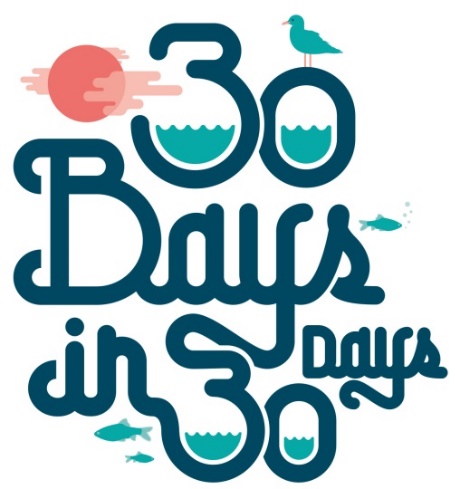 SPONSORSHIP FORMPlease indicate how you would like your sponsorship to be distributed: Please make any cheques payable to Jersey Hospice Care or The National Trust for Jersey or contact us for further details on how to pay your sponsorship money in.Any queries please email:  fundraising@jerseyhospicecare.com  or enquiries@nationaltrust.jeSWIMMER’S /TEAM NAMEADDRESSEMAILNAMEEMAILTEL NO.AMOUNT%to Jersey Hospice Care%to The National Trust for Jersey 